1dot   11.3.21                        Fractions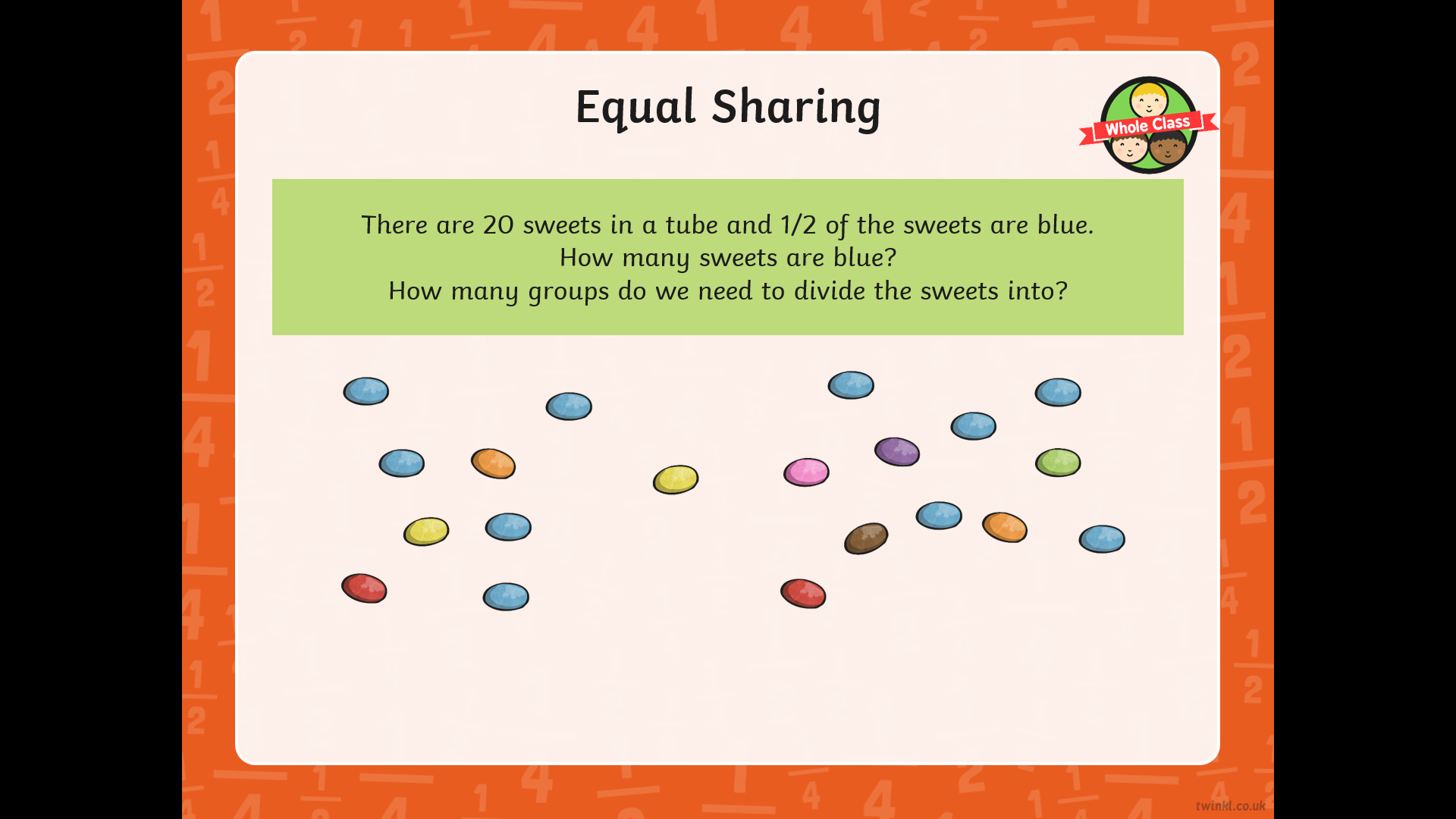 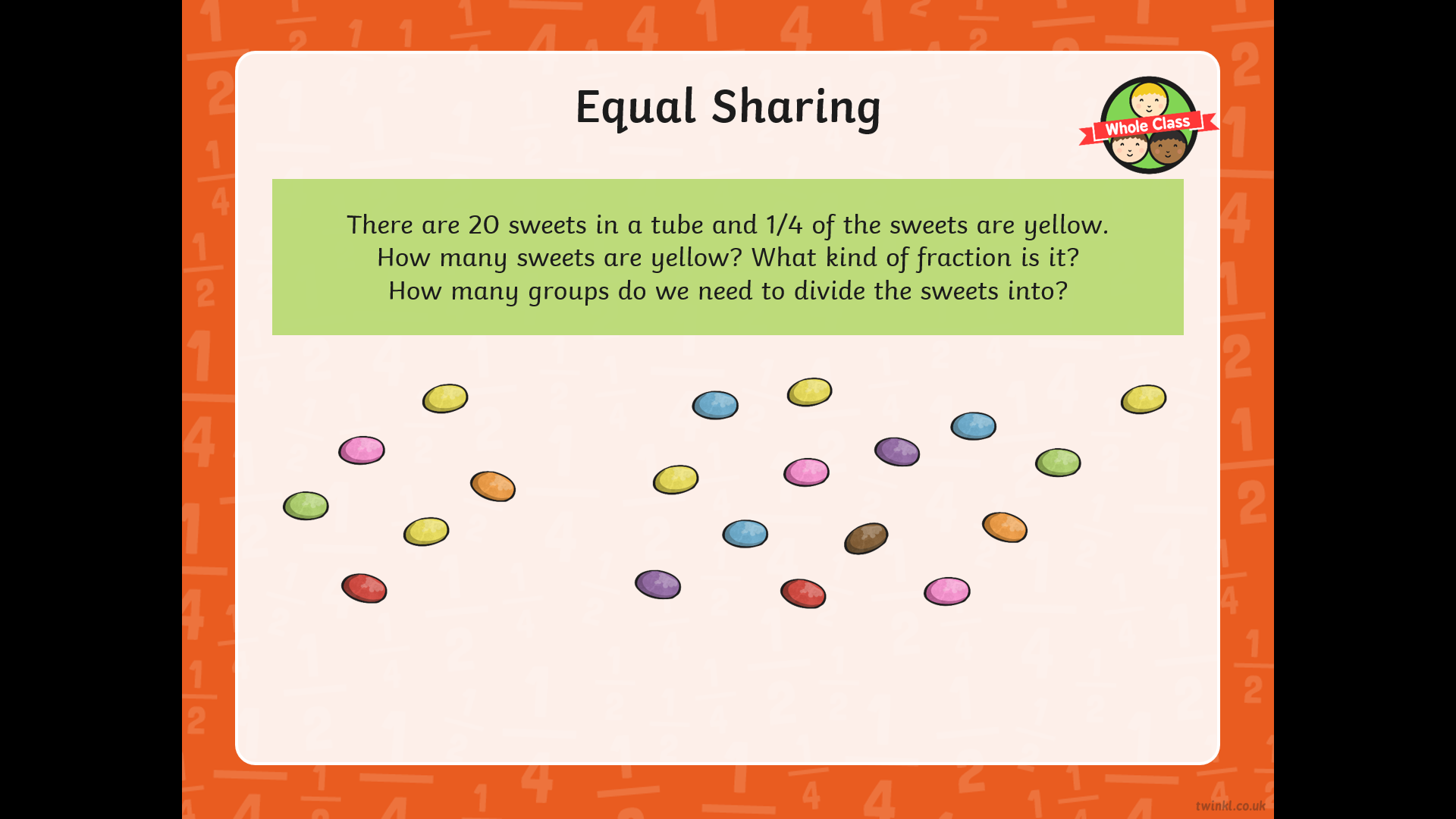 2dot 11.3.21                        Fractions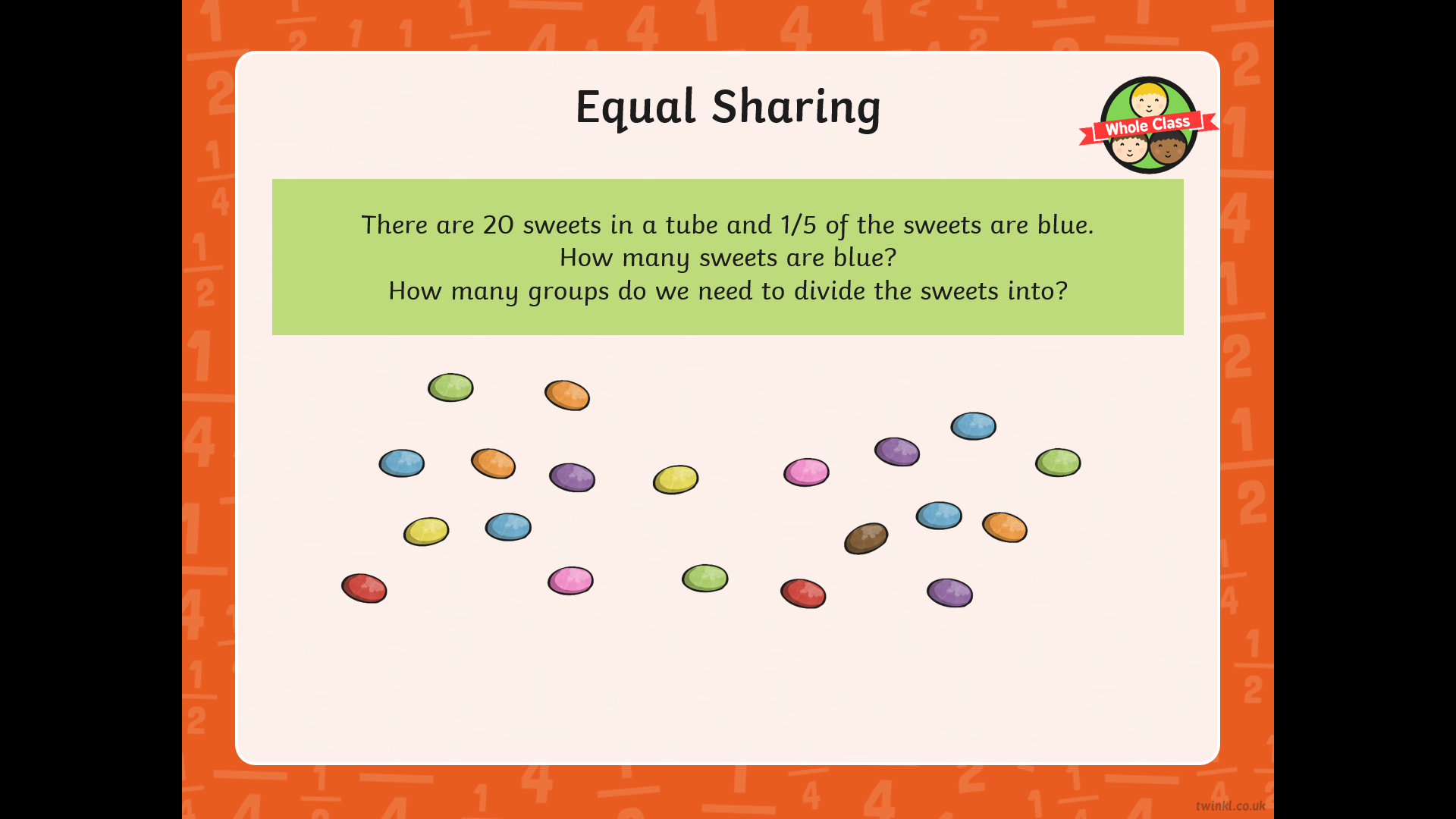 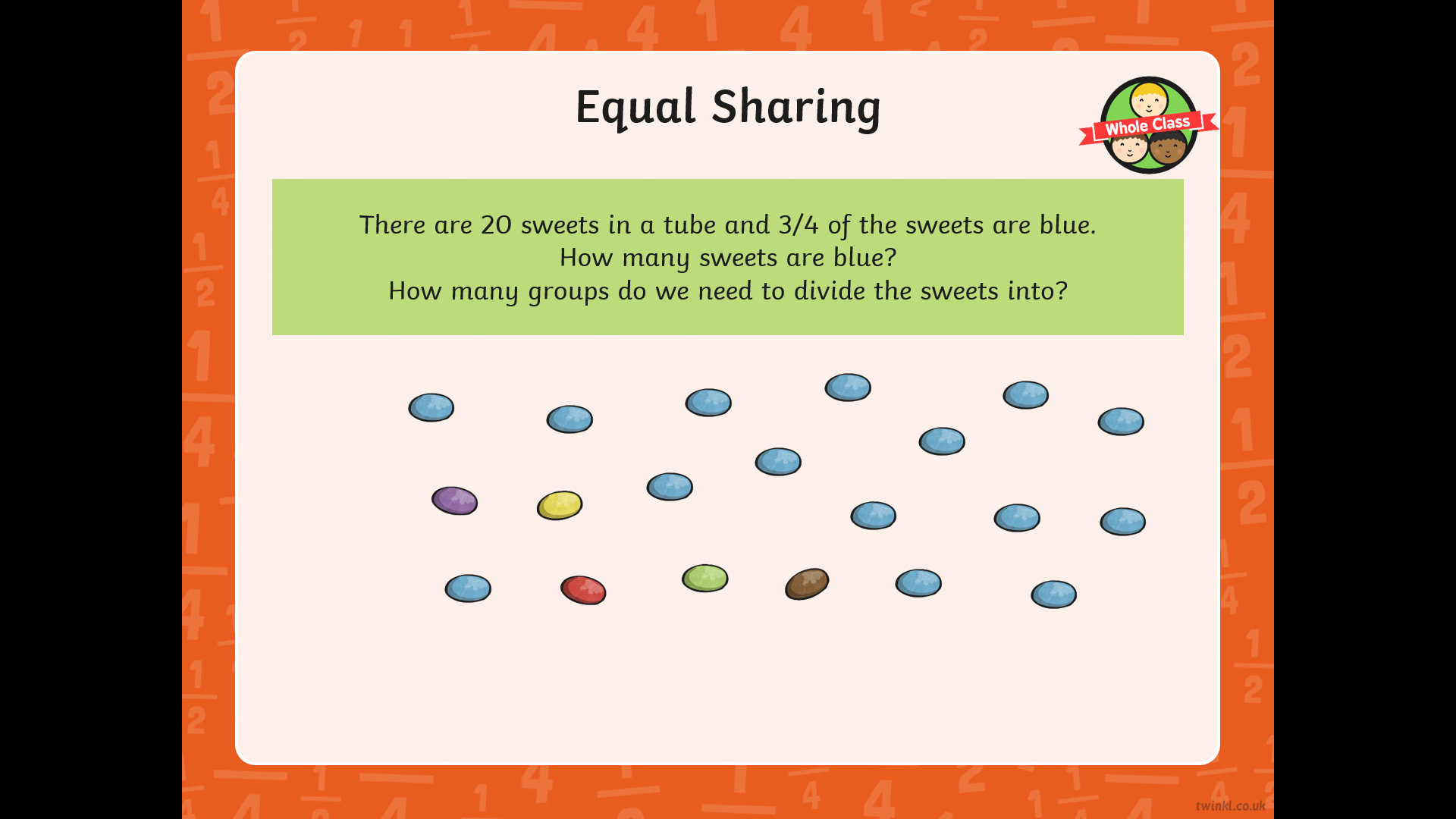 3dot 11.3.21                     FractionsYou can draw a picture to help you work out the answers. There are 24 sweets in a tube. ¼ of the sweets are blue. How many are blue? How many groups do we need to divide the sweets into?There are 28 sweets in a tube. ¾ of the sweets are yellow. How many are yellow? How many groups do we need to divide the sweets into?There are 15 sweets in a tube. 1/5 of the sweets are green. How many are green? How many groups do we need to divide the sweets into?There are 20 sweets in a tube. 2/5 of the sweets are red. How many are red? How many groups do we need to divide the sweets into?